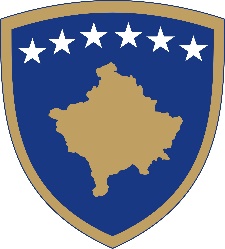 Republika e KosovësRepublika Kosova-Republic of KosovoQeveria - Vlada - Government                            Br. 01/68                Datum: 09.10.2018Na osnovu člana 92. stav 4. i člana 93 stav (4) Ustava Republike Kosova, člana 161 Zakona br. 06 / l-016 o trgovačkim društvima  (SL. br. 2018 maj 9/24), člana 4. Pravilnika br.02/2011 o oblastima  administrativne odgovornosti Kancelarije premijera i ministarstava, izmenjenog i dopunjenog Pravilnikom br. 14/2017, Pravilnikom br. 15/2017,  Pravilnikom br. 16/2017 i Pravilnikom br. 07/ 2018, kao i  člana 19. Pravilnika o radu Vlade Republike Kosova br. 09/2011, Vlada Republike Kosova, je na sednici održanoj 09. oktobar  2018 godine, donela sledeću:O  D  L  U  K  UUsvaja se  iznos naknade za članove Nadzornog odbora Trepča, A.D. tokom  vršenja  njihove dužnosti  kao direktori Trepče A.D. Naknada iz tačke  1. ove odluke vrši se prema  tabeli  koja je u Prilogu 1 ove odluke.Odluka stupa na snagu danom potpisivanja.                                                                                    Ramush HARADINAJ                                                                                                       _________________________________                                                                                                     Premijer Republike Kosovo Dostaviti:Zamenicima premijera Svim ministarstvima (ministrima)Generalnom sekretaru KPArhivi VladeRepublika e KosovësRepublika Kosova-Republic of KosovoQeveria - Vlada - Government                            Br. 02/68                Datum: 09.10.2018Na osnovu člana 92. stav 4. i člana 93 stav (4) Ustava Republike Kosova, člana   20 Zakona br. 03/L-087 o javnim preduzećima (SL. br. 31/15 juni 2015), člana 4.  Pravilnika br.02/2011 o oblastima administrativne odgovornosti Kancelarije premijera i ministarstava, izmenjenog i dopunjenog Pravilnikom br. 14/2017, Pravilnikom br. 15/2017 i Pravilnikom br. 16/2017, kao i Pravilnikom br. 07/ 2018,  člana 19. Pravilnika o radu Vlade Republike Kosova br. 09/2011, Vlada Republike Kosova, je na sednici održanoj 09. oktobra  2018 godine, donela sledeću:O  D  L  U  K  UUsvaje se iznos naknade za članove Upravnog odbora Novog energetskog preduzeća  A.D. /NKEC, prema I (prvoj)kategori), iz tačke  1.1. Odluke Vlade Republike  br. 07/81 od 23.03. 2016  godine.Naknada iz tačke  1. ove odluke vrši u skladu sa tabelom koja je u Prilogu 1 Odluke Vlade br. 07/81 od 23.03.2016 godine. Odluka stupa na snagu na dan potpisivanja.                                                                                    Ramush HARADINAJ                                                                                                       _________________________________                                                                                                       Premijer Republike Kosovo Dostaviti:Zamenicima premijera Svim ministarstvima (ministrima)Generalnom sekretaru KPArhivi VladeRepublika e KosovësRepublika Kosova-Republic of KosovoQeveria - Vlada - Government                            Br. 03/68                Datum: 09.10.2018Na osnovu člana 92. stav 4. i člana 93 stav (4) Ustava Republike Kosova,, člana 4.  Pravilnika br.02/2011 o oblastima administrativne odgovornosti Kancelarije premijera i ministarstava, izmenjenog i dopunjenog Pravilnikom br. 14/2017, Pravilnikom br. 15/2017 i Pravilnikom br. 16/2017, kao i Pravilnikom br. 07/ 2018, kao i  člana 19. Pravilnika o radu Vlade Republike Kosova br. 09/2011, Vlada Republike Kosova, je na sednici održanoj 09. oktobra  2018 godine, donela sledeću:O  D  L  U  K  U o izmenama i dopunama Zakonodavnog programa Vlade Republike Kosovo  za 2018 godinu1. U Zakonodavni program Vlade Republike Kosova za 2018 godinu uvrstiti:1.1. Nacrt zakona o ratifikaciji Sporazuma između Vlade Republike Kosovo/Ministarstva za inovacije i preduzetništvo i Giz-a (Giz Gesellschaft Fur Internationale Zusammenarbeit/Nemačke Agencije za međunarodnu saradnju ) o  sufinansiranju  Projekta Cetep, (MIP) -30.10.2018;Nacrt zakona o unutrašnoj trgovini, (MTI) -20.12.2018.1.3. Nacrt zakona o izmeni i dopuni Zakona br. 05 / L-015 o  ličnoj karti  (MUP) -30.11.2018.Pravna kancelarija premijera je dužna da sprovede ovu odluku. Odluka stupa na snagu danom potpisivanja.                                                                                    Ramush HARADINAJ                                                                                                       _________________________________                                                                                                       Premijer Republike Kosovo Dostaviti:Zamenicima premijera Svim ministarstvima (ministrima)Generalnom sekretaru KPArhivi VladeRepublika e KosovësRepublika Kosova-Republic of KosovoQeveria - Vlada - Government                            Br. 04/68                Datum: 09.10.2018Na osnovu člana 92. stav 4. i člana 93 stav (4) Ustava Republike Kosova,, člana 4.  Pravilnika br.02/2011 o oblastima administrativne odgovornosti Kancelarije premijera i ministarstava, izmenjenog i dopunjenog Pravilnikom br. 14/2017, Pravilnikom br. 15/2017 i Pravilnikom br. 16/2017, kao i Pravilnikom br. 07/ 2018,  kao i člana 19. Pravilnika o radu Vlade Republike Kosova br. 09/2011, Vlada Republike Kosova, je na sednici održanoj 09. oktobra  2018 godine, donela sledeću:O  D  L  U  K  U Usvaja se  Nacrt  zakona o izmenama i dopunama Zakona br. 03/l-174 o finansiranju političkih subjekata , izmenjen i dopunjen Zakonom br.04 /L-058 i Zakonom br. 04 / L-122, kao i i Zakonom  br. 03 /L-073 o opštim izborima u Republici Kosovo, izmenjen i dopunjen Zakonom br. 03 /L-256.Nacrt zakona iz tačke 1 ove odluke dostavlja se  Skupštini Republike Kosovo na razmatranje i usvajanje.Odluka stupa na snagu danom potpisivanja                                                                                    Ramush HARADINAJ                                                                                                       _________________________________                                                                                                       Premijer Republike Kosovo Dostaviti:Zamenicima premijera Svim ministarstvima (ministrima)Generalnom sekretaru KPArhivi VladeRepublika e KosovësRepublika Kosova-Republic of KosovoQeveria - Vlada - Government                            Br. 05/68                Datum: 09.10.2018Na osnovu člana 92. stav 4. i člana 93 stav (4) Ustava Republike Kosova,, člana 4.  Pravilnika br.02/2011 o oblastima administrativne odgovornosti Kancelarije premijera i ministarstava, izmenjenog i dopunjenog Pravilnikom br. 14/2017, Pravilnikom br. 15/2017 i Pravilnikom br. 16/2017, kao i Pravilnikom br. 07/ 2018,  kao i člana 19. Pravilnika o radu Vlade Republike Kosova br. 09/2011, Vlada Republike Kosova, je na sednici održanoj 09. oktobra  2018 godine, donela sledeću:O  D  L  U  K  U Usvaja se  Nacrt zakona o biocidskim proizvodima Nacrt zakona  iz tačke 1 ove odluke se prosleđuje Skupštini Republike Kosovo na razmatranje i usvajanje.Odluka stupa na snagu danom potpisivanja                                                                                    Ramush HARADINAJ                                                                                                       _________________________________                                                                                                       Premijer Republike Kosovo Dostaviti:Zamenicima premijera Svim ministarstvima (ministrima)Generalnom sekretaru KPArhivi VladeRepublika e KosovësRepublika Kosova-Republic of KosovoQeveria - Vlada - Government                            Br. 06/68                Datum: 09.10.2018Na osnovu člana 92. stav 4. i člana 93 stav (4) Ustava Republike Kosova,, člana 4.  Pravilnika br.02/2011 o oblastima administrativne odgovornosti Kancelarije premijera i ministarstava, izmenjenog i dopunjenog Pravilnikom br. 14/2017, Pravilnikom br. 15/2017 i Pravilnikom br. 16/2017, kao i Pravilnikom br. 07/ 2018,  kao i člana 19. Pravilnika o radu Vlade Republike Kosova br. 09/2011, Vlada Republike Kosova, je na sednici održanoj 09. oktobra  2018 godine, donela sledeću:O  D  L  U  K  U Usvaja se  Pravilnik o procedurama imenovanja na  višim rukovodećim  položajima  u Civilnoj  službi Republike Kosovo.Obavezuje se Kancelarija Premijera, Ministarstvo za javnu  upravu i druge nadležne  institucije ne sprovođenje Pravilnika  iz tačke 1. ove odluke. Odluka stupa na snagu danom potpisivanja.                                                                                    Ramush HARADINAJ                                                                                                       _________________________________                                                                                                       Premijer Republike Kosovo Dostaviti:Zamenicima premijera Svim ministarstvima (ministrima)Generalnom sekretaru KPArhivi VladeRepublika e KosovësRepublika Kosova-Republic of KosovoQeveria - Vlada - Government                            Br. 07/68                Datum: 09.10.2018Na osnovu člana 92. stav 4. i člana 93 stav (4) Ustava Republike Kosova, člana 4.  Pravilnika br.02/2011 o oblastima  administrativne odgovornosti Kancelarije premijera i ministarstava, izmenjenog i dopunjenog Pravilnikom br. 14/2017, Pravilnikom br. 15/2017, Pravilnikom br. 16/2017 i  Pravilnikom br. 07/ 2018, kao člana 19. Pravilnika o radu Vlade Republike Kosova br. 09/2011,  Vlada Republike Kosova, je na sednici održanoj 09. oktobra  2018 godine, donela sledeću:O  D  L  U  K  U Usvaja se zahtev  Policije Kosova  za izdvajanje  dodatnih budžetskih sredstava u iznosu od 2.600.000,00 (dva miliona i šestotine hiljada ) evra potrebnih za kompenzaciju policijskih službenika  za   časove prekovremenog  rada.Finansijska sredstva iz tačke 1. ove odluke izdvaja  Ministarstvo finansija. Ministarstvo finansija je dužno da sprovede ovu odluku.Odluka stupa na snagu danom potpisivanja.                                                                                    Ramush HARADINAJ                                                                                                       _________________________________                                                                                                       Premijer Republike Kosovo Dostaviti:Zamenicima premijera Svim ministarstvima (ministrima)Generalnom sekretaru KPArhivi VladeRepublika e KosovësRepublika Kosova-Republic of KosovoQeveria - Vlada - Government                            Br. 08/68                Datum: 09.10.2018Na osnovu člana 92. stav 4. i člana 93 stav (4) Ustava Republike Kosova, člana 4.  Pravilnika br.02/2011 o oblastima  administrativne odgovornosti Kancelarije premijera i ministarstava, izmenjenog i dopunjenog Pravilnikom br. 14/2017, Pravilnikom br. 15/2017, Pravilnikom br. 16/2017 i  Pravilnikom br. 07/ 2018, kao člana 19. Pravilnika o radu Vlade Republike Kosova br. 09/2011, Vlada Republike Kosova, je na sednici održanoj 09. oktobra  2018 godine, donela sledeću:O  D  L  U  K  U Usvaja se Nacrt Zakona o ratifikaciji Sporazuma između Vlade Republike Kosovo/ Ministarstva  za inovacije i preduzetništvo i  Giz-a (Giz Gesellschaft Fur Internationale Zusammenarbeit/Nemačke  Agencije  za međunarodnu saradnju ) o  sufinansiranju  Projekta Cetep.Nacrt zakona iz tačke 1 ove odluke dostavlja se  Skupštini Republike Kosovo na razmatranje i usvajanje.Odluka stupa na snagu danom potpisivanja.                                                                                    Ramush HARADINAJ                                                                                                       _________________________________                                                                                                       Premijer Republike Kosovo Dostaviti:Zamenicima premijera Svim ministarstvima (ministrima)Generalnom sekretaru KPArhivi VladeRepublika e KosovësRepublika Kosova-Republic of KosovoQeveria - Vlada - Government                            Br. 09/68                Datum: 09.10.2018Na osnovu člana 92. stav 4. i člana 93 stav (4) Ustava Republike Kosova, člana 4.  Pravilnika br.02/2011 o oblastima  administrativne odgovornosti Kancelarije premijera i ministarstava, izmenjenog i dopunjenog Pravilnikom br. 14/2017, Pravilnikom br. 15/2017, Pravilnikom br. 16/2017 i  Pravilnikom br. 07/ 2018, kao člana 19. Pravilnika o radu Vlade Republike Kosova br. 09/2011, Vlada Republike Kosova, je na sednici održanoj 09. oktobra  2018 godine, donela sledeću:O  D  L  U  K  U Usvaja se  Koncept dokumet  za prvi krug  racionalizacije i postavljanja  linija odgovornosti za agencije koje funkcionišu  u Skupštini Kosova.Obavezuje   se Ministarstvo za javnu  upravu i druge nadležne institucije za sprovođenje ove odluke, u skladu sa Pravilnikom  o radu Vlade. Odluka stupa na snagu danom  potpisivanja.                                                                                    Ramush HARADINAJ                                                                                                       _________________________________                                                                                                       Premijer Republike Kosovo Dostaviti:Zamenicima premijera Svim ministarstvima (ministrima)Generalnom sekretaru KPArhivi VladeRepublika e KosovësRepublika Kosova-Republic of KosovoQeveria - Vlada - Government                            Br. 10/68                Datum: 09.10.2018Na osnovu člana 92. stav 4. i člana 93 stav (4) Ustava Republike Kosova, člana 4.  Pravilnika br.02/2011 o  oblastima administrativne odgovornosti Kancelarije premijera i ministarstava, izmenjenog i dopunjenog Pravilnikom br. 14/2017, Pravilnikom br. 15/2017, Pravilnikom br. 16/2017 i  Pravilnikom br. 07/ 2018, kao i  člana 19. Pravilnika o radu Vlade Republike Kosova br. 09/2011, Vlada Republike Kosova, je na sednici održanoj 09. oktobra  2018 godine, donela sledeću:O  D  L  U  K  U  Usvaja se  zahtev Kancelarije  za pitanja zajednica u okviru  Kancelarije premijera, za dodatna  sredstva iz budžeta  u iznosu od 650.000,00 (šest stotina i pedeset hiljada), u svrhe  završetka projekata za ispunjavanje  potreba zajednica.Finnsijska sredstva iz tačke 1. ove odluke izdvaja  Ministarstva finansija.  Obavezuje  se  Ministarstvo finansija na sprovođenje  ove odluke.Odluka stupa na snagu danom  potpisivanja.                                                                                    Ramush HARADINAJ                                                                                                       _________________________________                                                                                                       Premijer Republike Kosovo Dostaviti:Zamenicima premijera Svim ministarstvima (ministrima)Generalnom sekretaru KPArhivi VladeRepublika e KosovësRepublika Kosova-Republic of KosovoQeveria - Vlada - Government                            Br. 11/68                Datum: 09.10.2018Na osnovu člana 92. stav 4. i člana 93 stav (4) Ustava Republike Kosova, člana 3 Zakona br. 03/L-220 o izmeni i dopuni Zakona br. 03 / l-112 o porezu na stopu akcize  na Kosovu, člana 4.  Pravilnika br.02/2011 o  oblastima administrativne odgovornosti Kancelarije premijera i ministarstava, izmenjenog i dopunjenog Pravilnikom br. 14/2017, Pravilnikom br. 15/2017, Pravilnikom br. 16/2017 i  Pravilnikom br. 07/ 2018, kao i  člana 19. Pravilnika o radu Vlade Republike Kosova br. 09/2011, Vlada Republike Kosova, je na sednici održanoj 09. oktobra  2018 godine, donela sledeću: O D  L  U  K  UO dopunma i izmenama Odluke Vlade br 11/64, od  16.12 2015 godine Posle tačke  1. Odluke br 11/64, od  16.12 2015 godine, dodaje se  nova tačka  sa rednim brojem  1A, koja glasi: 1.A Stopa akcize na cigarete proizvedene u Republici Kosovo (tarifna oznaka 2402 2010 11 2402 2090 11) se izračunava korišćenjem metode prema vrednosti (ad valorem), a obračun se vrši na maloprodajne cene uz stopu od  (30%) trideset posto na malopradajnu vrednost. Ministarstvo finansija i Carine Kosva su dužne  da sprovedu ovu odluku. Odluka stupa na snagu nakon konsultacija obavljenih u Odboru  za budžet i finansije.                                                                                    Ramush HARADINAJ                                                                                                 ____________________________                                                                                                       Premijer Republike Kosovo Dostaviti:Zamenicima premijera Svim ministarstvima (ministrima)Generalnom sekretaru KPArhivi VladeRepublika e KosovësRepublika Kosova-Republic of KosovoQeveria - Vlada - Government                            Br. 12/68                Datum: 09.10.2018Na osnovu  člana  92 stav 4. i člana  93 stav  (4) Ustava Republike Kosovo, člana 11, 44  i 45. Zakona br. 03/L-139 o eksproprijaciji  nekretnina, sa izmenama i dopunama izvršenim Zakonom br. 03/L-205, člana 4 Pravilnika br. 02/2011 o oblastima administrativnih odgovornosti Kancelarije Premijera i ministarstava, izmenjenog i dopunjenog  Pravilnikom br. 14/2017, Pravilnikom br. 16/2017,Pravilnikom br. 16/2017, Pravilnikom br. 7/2018,  kao i člana  19 Pravilnika o radu Vlade Republike Kosova  br. 09/2011, nakon razmatranja zahteva MSPP-a,  br.ptot.5629/2 od 03.10.2018 godine   Vlada Republike Kosova je, na sednici održanoj 09. oktobra  2018 godine, donela: KONAČNU  OD L U K  UUsvaja se ekproprojacija  u  javnom  interesu,  nepokretne imovine (bivše društvene KBI "Ereniku") vlasnika i posedilaca interesa koji su pogođeni realizacijom projekta - Izgradnja " Posebne američke ekonomske  zone ", katastarske zone Đakovica, opština Đakovica, prema tabeli priloženim ovoj odluci.Integralni deo ove odluke je akt procene  izrađen od  Kancelarije za Procenu Nepokretne Imovine/Ministarstvo Finansija i tabele u kojoj je dređen iznos naknade za one vlasnike ili posedioce interesa, imovinskog prava ili zakonskih interesa koji su pogođeni procesom eksproprijacije, putem ovog popratnog spisa Akta procene pod  br. protokola  5583/18 od 27.09.2018  godine.U roku od  5 (pet ) radnih dana posle donosenja ove odluke , Departman za Eksprorpiaciju /MSPP salju odluku zahtevnom subjektu i drugim  licima , identifikovanih u tabelama odredjenim u tacki 1 ove odluke .U roku od (10) radnih dana nakon odobravanja ove odluke, Departman eksproprijacije/ MSPP objavljuje odluku u Službenom glasniku Republike Kosovo i u dnevnim novinama velikog tiraža na Kosovu.Protiv ove odluke  zahtevni subjekat  , bilo koje lice koje je vlasnik ili nosilac interesa u nepokretne imovine ili imovinskih prava koje su pogođene ovom konočnom odlukom , kao i bilo zainteresovano lice koje ima neposredan i legitiman interes u nepokretnu imovinu koja je predmet konačne odluke da li ili nisu identifikovani u tabelama u prilogu ove odluke , u roku od trideset (30) kalendarskih dana imaju pravo na žalbu nadležnom sudu samo za iznos od iznosa naknada utvrđena ovom odlukom .U roku od pet (5) kalendarskih dana nakon podnošenja takve tužbe, tužioc je dužan da obezbedi da se pet (5) tačne i potpune kopije ove tužbe neposredno uručuju pravnoj kancelariji Organa za Eksproprijaciju. U roku roku od dve (2) godine od dana stupanja na snagu odluke, Departman za eksproprijaciju / MSPP, u koordinaciji sa Ministarstvom finansija, Vladom Kosova i Kosovskom agencijom za privatizaciju (KAP) u skladu sa važećim zakonima, ce da uplati  iznos naknade za eksproprijaciju utvrđenu u ovoj odluci.Ova odluka , zajedno sa svim svojim tabelarnim delovima  i grafikonima  predstavlja pravni osnov za upis u katastarskoj parceli u ime novih  nosilaca  i tehničke podele kadastralnih parcela. Stupanjem  na snagu ove odluke , katastarske kancelarije su u obavezi da izvrše proceduralne radnje i tehničku realizaciju  .Odluka stupa na snagu danom objavljivanja u Službenim novinama Republike Kosova i u jednim od veliko tiražnih novina na Kosovu.                                                                                          Ramush HARADINAJ                                                                                                       _________________________________                                                                                                       Premijer Republike Kosovo Dostaviti:Zamenicima premijera Svim ministarstvima (ministrima)Generalnom sekretaru KPArhivi VladeRepublika e KosovësRepublika Kosova-Republic of KosovoQeveria - Vlada - Government                            Br. 13/68                Datum: 09.10.2018Na osnovu  člana  92 stav 4. i člana  93 stav  (4) Ustava Republike Kosovo, člana 11, 44  i 45. Zakona br. 03/L-139 o eksproprijaciji  nekretnina, sa izmenama i dopunama izvršenim Zakonom br. 03/L-205, člana 4 Pravilnika br. 02/2011 o oblastima administrativnih odgovornosti Kancelarije Premijera i ministarstava, izmenjenog i dopunjenog  Pravilnikom br. 14/2017, Pravilnikom br. 16/2017,Pravilnikom br. 16/2017, Pravilnikom br. 7/2018,  kao i člana  19 Pravilnika o radu Vlade Republike Kosova  br. 09/2011, nakon razmatranja zahteva MSPP-a,  br.ptot.5349/18 od 03.10.2018 godine   Vlada Republike Kosova je, na sednici održanoj 09. oktobra  2018 godine, donela: KONAČNU O  D  L  U  K  U Odobrava se  eksproprijacija u  javnom  interesu  nepokretne imovine br.523-2 bivše Radio Televizije Priština (RTP), Katastarska Zona  Zabel i Ulet, što je neophodno za realizaciju Projekta izgradnje sportskog terena "Sintetički Stadion" za potrebe građana Opštine Drenas/Glogovac,  prema tabeli priloženim ovoj odluci.Integralni deo ove odluke je akt procene  izrađen od  Kancelarije za Procenu Nepokretne Imovine/Ministarstvo Finansija i tabele u kojoj je dređen iznos naknade za one vlasnike ili posedioce interesa, imovinskog prava ili zakonskih interesa koji su pogođeni procesom eksproprijacije, putem ovog popratnog spisa Akta procene pod  br. protokola  3986/18 od 10.07.2018  godine.U roku od  5 (pet ) radnih dana posle donosenja ove odluke , Departman za Eksprorpiaciju /MSPP salju odluku zahtevnom subjektu i drugim  licima , identifikovanih u tabelama odredjenim u tacki 1 ove odluke .U roku od (10) radnih dana nakon odobravanja ove odluke, Departman eksproprijacije/ MSPP objavljuje odluku u Službenom glasniku Republike Kosovo i u dnevnim novinama velikog tiraža na Kosovu.Protiv ove odluke  zahtevni subjekat  , bilo koje lice koje je vlasnik ili nosilac interesa u nepokretne imovine ili imovinskih prava koje su pogođene ovom konočnom odlukom , kao i bilo zainteresovano lice koje ima neposredan i legitiman interes u nepokretnu imovinu koja je predmet konačne odluke da li ili nisu identifikovani u tabelama u prilogu ove odluke , u roku od trideset (30) kalendarskih dana imaju pravo na žalbu nadležnom sudu samo za iznos od iznosa naknada utvrđena ovom odlukom .U roku od pet (5) kalendarskih dana nakon podnošenja takve tužbe, tužioc je dužan da obezbedi da se pet (5) tačne i potpune kopije ove tužbe neposredno uručuju pravnoj kancelariji Organa za Eksproprijaciju. U roku od dve (2) godine od dana stupanja na snagu odluke, Opština Drenas u koordinaciji sa Kosovskom agencijom za privatizaciju (KAP) će, u skladu sa važećim zakonima, platiti iznos od 20% vrijednosti imovine prema spisa Akta procene pod  br. protokola  3986/18 od 10.07.2018  godine., zajedno sa svim svojim tabelarnim delovima  i grafikonima  predstavlja pravni osnov za upis u katastarskoj parceli u ime novih  nosilaca  i tehničke podele kadastralnih parcela. Stupanjem  na snagu ove odluke , katastarske kancelarije su u obavezi da izvrše proceduralne radnje i tehničku realizaciju  .Odluka stupa na snagu danom objavljivanja u Službenim novinama Republike Kosova i u jednim od veliko tiražnih novina na Kosovu.                                                                                    Ramush HARADINAJ                                                                                                       _________________________________                                                                                                       Premijer Republike Kosovo Dostaviti:Zamenicima premijera Svim ministarstvima (ministrima)Generalnom sekretaru KPArhivi Vlade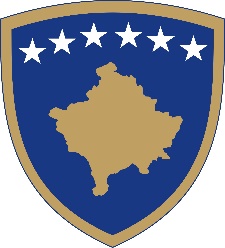 Republika e KosovësRepublika Kosova-Republic of KosovoQeveria - Vlada - GovernmentBr. 14/68                                                                                                            Datum: 09.10.2018     Na osnovu  člana  92 stav 4. i člana  93 stav  (4) Ustava Republike Kosovo, člana 11, 44  i 45. Zakona br. 03/L-139 o eksproprijaciji  nekretnina, sa izmenama i dopunama izvršenim Zakonom br. 03/L-205, člana 4 Pravilnika br. 02/2011 o oblastima administrativnih odgovornosti Kancelarije Premijera i ministarstava, izmenjenog i dopunjenog  Pravilnikom br. 14/2017, Pravilnikom br. 16/2017,Pravilnikom br. 16/2017, Pravilnikom br. 7/2018,  kao i člana  19 Pravilnika o radu Vlade Republike Kosova  br. 09/2011, nakon razmatranja zahteva MSPP-a,  br.ptot.5331/2 od 03.10.2018 godine   Vlada Republike Kosova je, na sednici održanoj 09. oktobra  2018 godine, donela:KONAČNU O D L U K U Odobrava se  eksproprijacija u  javnom  interesu  nepokretnih imovina  vlasnika i nosilaca  interesa " Poslovni objekat- prizemlje" kojeg  trenutno koristi Ministarstvo rada i socijalne zaštite (MRSZ), katastarske zone Priština, za potrebe smeštaja državnih institucija Republike Kosovo,  prema tabeli priloženim ovoj odluci.Integralni deo ove odluke je akt procene  izrađen od  Kancelarije za Procenu Nepokretne Imovine/Ministarstvo Finansija i tabele u kojoj je dređen iznos naknade za one vlasnike ili posedioce interesa, imovinskog prava ili zakonskih interesa koji su pogođeni procesom eksproprijacije, putem ovog popratnog spisa Akta procene pod  br. protokola  4681/18 od 14.08.2018  godine.U roku od  5 (pet ) radnih dana posle donosenja ove odluke , Departman za Eksprorpiaciju /MSPP salju odluku zahtevnom subjektu i drugim  licima , identifikovanih u tabelama odredjenim u tacki 1 ove odluke .U roku od (10) radnih dana nakon odobravanja ove odluke, Departman eksproprijacije/ MSPP objavljuje odluku u Službenom glasniku Republike Kosovo i u dnevnim novinama velikog tiraža na Kosovu.Protiv ove odluke  zahtevni subjekat  , bilo koje lice koje je vlasnik ili nosilac interesa u nepokretne imovine ili imovinskih prava koje su pogođene ovom konočnom odlukom , kao i bilo zainteresovano lice koje ima neposredan i legitiman interes u nepokretnu imovinu koja je predmet konačne odluke da li ili nisu identifikovani u tabelama u prilogu ove odluke , u roku od trideset (30) kalendarskih dana imaju pravo na žalbu nadležnom sudu samo za iznos od iznosa naknada utvrđena ovom odlukom .U roku od pet (5) kalendarskih dana nakon podnošenja takve tužbe, tužioc je dužan da obezbedi da se pet (5) tačne i potpune kopije ove tužbe neposredno uručuju pravnoj kancelariji Organa za Eksproprijaciju. U roku od dve (2) godine od dana stupanja na snagu odluke, Departman za Eksprorpiaciju /MSPP ce  da uplati u potpunosti iznos naknade određene eksproprijacije, određenu u ovoj odluci. Ova odluka , zajedno sa svim svojim tabelarnim delovima  i grafikonima  predstavlja pravni osnov za upis u katastarskoj parceli u ime novih  nosilaca  i tehničke podele kadastralnih parcela. Stupanjem  na snagu ove odluke , katastarske kancelarije su u obavezi da izvrše proceduralne radnje i tehničku realizaciju  .Odluka stupa na snagu danom objavljivanja u Službenim novinama Republike Kosova i u jednim od veliko tiražnih novina na Kosovu.                                                                                    Ramush HARADINAJ                                                                                                       _________________________________                                                                                                       Premijer Republike Kosovo Dostaviti:Zamenicima premijera Svim ministarstvima (ministrima)Generalnom sekretaru KPArhivi VladeRepublika e KosovësRepublika Kosova-Republic of KosovoQeveria - Vlada - Government               Br. 15/68                                                                                                            Datum: 09.10.2018                              Na osnovu člana 92. stav 4. i člana 93. stav (4) Ustava Republike Kosovo, člana 4. Pravilnika br. 02/2011 o oblastima administrativne odgovornosti Kancelarije premijera i ministarstava, izmenjen  i dopunjen  Pravilnikom   br. 14/2017, Pravilnikom  br. 15/2017, Pravilnikom  br. 16/2017 i Pravilnikom  br. 07/2018,  člana  19 Pravilnika  o radu Vlade Republike Kosovo br. 09/2011, Vlada Republike Kosovo, je na njenoj   sednici  održanoj  09. oktobra  2018. godine, donela  sledeću:O D L U K U Menja se i  i dopunjuje  tačka  1. Odluke Vlade br. 08/33 od 28.02.2018 godine, izmenjena i dopunjena  Odlukom Vlade br. 17/38 od 29.03. 2018 godine, tako da će  od sada glasiti: „Ovlaščuje se  FC Priština Sh.p.k/D. o.o  da preduzme sve neophodne mere za  pribavljanje  dokumentacije  u vezi sa  davanjem na korišćenje  parcele br. 1197-2, u površini od 100 000 m2  Ovlaščeni, prilikom   kompletiranja dokumentacije, izrade  elaborata i merenja  na terenu treba da obezbedi da taj deo parcele koji traži  da mu se dodeli  ne koristi FK  Kosova, po  odluci  opštine Priština br. 351-251 od 25.10.2000 godine.Ova odluka je sastavni deo Odluke br. 08/33 od 28.02. 2018 godine  i Odluke  br. 17/38 od 29.03.2018 gdoine.Odluka stupa na snagu danom potpisivanja.                                                           Ramush HARADINAJ                                                                                                     _________________________________                                                                                                       Premijer Republike Kosovo Dostaviti:Zamenicima premijera Svim ministarstvima (ministrima)Generalnom sekretaru KPArhivi Vlade Republika e KosovësRepublika Kosova-Republic of KosovoQeveria - Vlada - Government                            Br. 16/68                Datum: 09.10.2018Na osnovu člana 92. stav 4. i člana 93 stav (4) Ustava Republike Kosova, člana  4 stav 2. Zakona br. 04/L-052 o međunarodnim sporazumima, člana 4. Pravilnika br. 02/2011 o oblastima  administrativne odgovornosti Kancelarije premijera i ministarstava, izmenjenog i dopunjenog Pravilnikom br. 14/2017, Pravilnikom br. 15/2017, Pravilnikom br. 16/2017 i Pravilnikom 22/2018, kao i  člana 19. Pravilnika  o radu Vlade Republike Kosovo br. 09/2011, Vlada Republike Kosova, je na sednici održanoj 09. oktobra  2018. godine, donela sledeću:  O  D  L  U  K  U  Usvaja  se u  načelu  inicijativa za sklapanje  trilateralnog finansisjkog sporazuma   između Evropske Unije, Kosova i Crne Gore  za program Međugraniče saradnje  IPA II  između Kosova i Crne Gore.Obavezuje se  Ministarstvo za evropske integracije da preduzme sve korake u skladu sa važećim zakonodavstvom  u cilju  finalizacije  konačnog  teksta sporazuma.Odluka stupa na snagu danom potpisivanja.                                                                                       Ramush HARADINAJ                                                                                                       _________________________________                                                                                                       Premijer Republike Kosovo Dostaviti:Zamenicima premijera Svim ministarstvima (ministrima)Generalnom sekretaru KPArhivi VladeRepublika e KosovësRepublika Kosova-Republic of KosovoQeveria - Vlada - Government                            Br. 17/68                Datum: 09.10.2018Na osnovu člana 92. stav 4. i člana 93 stav (4) Ustava Republike Kosova, člana  4 stav 2. Zakona br. 04/L-052 o međunarodnim sporazumima, člana 4. Pravilnika br. 02/2011 o oblastima  administrativne odgovornosti Kancelarije premijera i ministarstava, izmenjenog i dopunjenog Pravilnikom br. 14/2017, Pravilnikom br. 15/2017, Pravilnikom br. 16/2017 i Pravilnikom 22/2018, kao i  člana 19. Pravilnika  o radu Vlade Republike Kosovo br. 09/2011, Vlada Republike Kosova, je na sednici održanoj 09. oktobra  2018. godine, donela sledeću:O  D  L  U  K  U Usvaja se  u načelu  inicijativa Ministarstva finansija za  pregovaranje o  "Sporazumu  o uklanjanju  dvostrukog oporezivanja na priohode  i kapital  i sprečavanju fiskalne utaje", između Vlade Republike Kosovo i države Belgije.Tokom pregovora o ovom   sporazumu, Ministarstvo finansija je   dužno da postupi u skladu sa odredbama Ustava Republike Kosova, Zakona o međunarodnim sporazumima i drugim važečim zakonskim propisima.Odluka stupa na snagu danom potpisivanja.                                                                                       Ramush HARADINAJ                                                                                                       _________________________________                                                                                                       Premijer Republike Kosovo Dostaviti:Zamenicima premijera Svim ministarstvima (ministrima)Generalnom sekretaru KPArhivi VladeRepublika e KosovësRepublika Kosova-Republic of KosovoQeveria - Vlada - Government                            Br. 18/68                Datum: 09.10.2018Na osnovu člana 92. stav 4. i člana 93 stav (4) Ustava Republike Kosova, člana  4 stav 2. Zakona br. 04/L-052 o međunarodnim sporazumima, člana 4. Pravilnika br. 02/2011 o oblastima  administrativne odgovornosti Kancelarije premijera i ministarstava, izmenjenog i dopunjenog Pravilnikom br. 14/2017, Pravilnikom br. 15/2017, Pravilnikom br. 16/2017 i Pravilnikom 22/2018, kao i  člana 19. Pravilnika  o radu Vlade Republike Kosovo br. 09/2011, Vlada Republike Kosova, je na sednici održanoj 09. oktobra  2018. godine, donela sledeću:O  D  L  U  K  U Usvaja se  u načelu  inicijativa Ministarstva finansija za  pregovaranje o  "Sporazumu  o finansiranju   Projekta za ojačanje finansijskog sektora  između Vlade Republike Kosovo i i Međunarodne asojacije za razvoj.Tokom pregovora o ovom   sporazumu, Ministarstvo finansija je   dužno da postupi u skladu sa odredbama Ustava Republike Kosova, Zakona o međunarodnim sporazumima i drugim važečim zakonskim propisima.3.	Odluka stupa na snagu danom potpisivanja.                                                                                       Ramush HARADINAJ                                                                                                       _________________________________                                                                                                      Premijer Republike Kosovo Dostaviti:Zamenicima premijera Svim ministarstvima (ministrima)Generalnom sekretaru KPArhivi VladeRepublika e KosovësRepublika Kosova-Republic of KosovoQeveria - Vlada - Government                            Br. 19/68                Datum: 09.10.2018Na osnovu člana 92. stav 4. i člana 93 stav (4) Ustava Republike Kosova, člana   3 Zakona br.. 04/L-042 o javnoj nabavci  u Republici Kosovo, člana 4. Pravilnika br. 02/2011 o oblastima  administrativne odgovornosti Kancelarije premijera i ministarstava, izmenjenog i dopunjenog Pravilnikom br. 14/2017, Pravilnikom br. 15/2017, Pravilnikom br. 16/2017 i Pravilnikom 22/2018, kao i  člana 19. Pravilnika  o radu Vlade Republike Kosovo br. 09/2011,  zahtev sa br.prot. 02-3597 , od 14.09.2018 godine, Vlada Republike Kosova, je na sednici održanoj 09. oktobra  2018. godine, donela sledećuO  D  L  U  K  U Usvaja se  predlog Ministarstva pravde za davanje saglasnosti za izuzeće iz delokruga Zakona o javnim nabavkama u Republici  Kosovo. Vlada je saglasna  za izuzeće  iz delokruga  ovog zakona,zbog   očuvanja  poverljivosti Popravne službe u oblasti bezbednosti, snabdevanja oružjem  i municijom.Obavezuju se Ministarstvo pravde i druge nadležne   institucije na  sprovođenje ove odluke. Odluka stupa na snagu danom potpisivanja.                                                                                    Ramush HARADINAJ                                                                                                       _________________________________                                                                                                       Premijer Republike Kosovo Dostaviti:Zamenicima premijera Svim ministarstvima (ministrima)Generalnom sekretaru KPArhivi Vlade